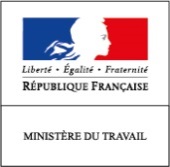 Journée des initiatives territoriales pour l’emploi (JITE)27 JUIN 2019 – Paris Fiche de remontée des projetsRetour avant le 19 avril 2018àchantal.caritey@emploi.gouv.frite@emploi.gouv.frIntitulé du projet (50 caractères maximum):Territoire concerné : Précisez s’il s’agit d’un zonage spécifique (territoire d’industrie, CTE, QPV, IEJ…) :Date de démarrage du projet : Durée prévue du projet : Secteur d’activité : Porteur de projetNom de la structure : N° SIRET :Statut (2 cases maxi) :Public visé (4 cases maxi) :Précisions :Problématique et situation territoriale identifiéesDécrire le contexte, les conditions d’émergence du projet, le(s) secteur(s) d’activité, la (les) problématique(s), l’initiateur(s)…Descriptif du projet Expliquer en quoi celui-ci répond aux problématique(s) et situation(s) identiféesObjectif (s) visésDécrivez en détail les objectifs du projetPartenariats Citer l’ensemble des partenaires privés et publics, préciser la structure chef de file … Modalités de gouvernance et de pilotage Décrire les modalités de gouvernance et de pilotage ainsi que les modalités d’animation du projet…Le projet s’est-il appuyé sur une instance de pilotage ad hoc  ou sur une instance existante ?Qui assure le pilotage stratégique (poursuite des objectifs, réajustements éventuels, etc.) ? Qui en assure le pilotage opérationnel ? Quelles sont plus précisément les outils utilisés pour piloter le projet (comité de suivi, tableaux de bord, logiciel de suivi de projet, etc.) ? Les entreprises occupent-elles une place dans la gouvernance et le pilotage du projet ? Etat d’avancement au 31 mars 2019 Vous pouvez joindre tout document permettant d’apprécier l’avancement : compte rendu de comité de pilotage, power-point, bilan intermédiaire …Budget du projet Préciser le coût total du projet, le montant du financement public, la part de financement des entreprises, le financement européen le cas échéant… (Préciser si le coût est total ou par année du projet)Synthèse Quels sont les points forts de votre projet ?En quoi apportez-vous une réponse innovante (ou nouvelle) aux problématiques posées ?Modalités de communication Joindre si possible les éléments produits (site internet, publications, articles presse, plaquettes…) et citer les liens utiles Cibles de communication et objectifs visés : Outils et canaux de communication : Liens internet :EvaluationQuelle évaluation avez-vous prévue pour le projet (auto-évaluation, prestataire externe…) Quels sont les principaux indicateurs retenus ?Essaimage L’essaimage du projet a-t-il été envisagé ? Si oui, comment ? A quelle échelle territoriale l’essaimage est-il envisagé ? Disposez-vous d’outils spécifiques pour l’essaimage ?Personne(s) contact et/ou susceptible(s) de témoigner Sauf avis contraire de votre part, les coordonnées pourront être communiquées dans le cadre des actions de communication menées par la DGEFP en rapport avec la Journée des initiatives territoriales 2017 Prénom, nom :Structure :Fonctions :Tél :e-mail :Prénom, nom :Structure :Fonctions :Tél :e-mail :AnnexeL’objectif de la Journée des initiatives territoriales est de mettre en visibilité vos projets au service du développement des territoires et de l’inclusion des publics les plus fragiles : les expliquer, échanger sur les solutions et partager vos expériences. Elle est l’occasion d’un dialogue et d’échanges entre acteurs publics et privés, au croisement des visions nationale et territoriales. Cela participe d’un processus d’amélioration continue des politiques d’emploi, de formation, de compétences, de développement économique.Les initiatives territoriales pour l’emploi ont en commun : Une inscription territorialeDes partenariats entre acteurs publics ou associatifs et acteurs privés de l’emploi, avec obligatoirement une participation d’entreprises du territoire, dans une logique de décloisonnementUn premier bilan opérationnelDes objectifs de création et de maintien dans l’emploi  Les thématiques retenues pour la JITE 2019 sont les suivantes :Emploi et formation connectésInnovation et entreprises inclusivesCompétences transversales et métiers de demain L’ensemble des démarches présentées permettra de montrer comment le fait de favoriser l’inclusion et la sécurisation des parcours des personnes éloignées de l’emploi visé peuvent être des leviers de performance et de compétitivité pour les entreprises, notamment les TPE/PME. Une attention particulière sera portée sur la prise en compte de l’égalité des chances, notamment l’égalité femmes/hommes.Pour en savoir plus sur les éditions antérieures de 2014 à 2018 : https://travail-emploi.gouv.fr/emploi/ite/jite/ RégionDépartementMaillage territorial (EPCI, commune, bassin d’emploi…)Nom du maillage territorial Collectivité territorialeBranche professionnelle ou OPCOCap emploiChambre consulaireE2CEPIDEEntreprisesGEIQGroupements d’employeursMaison de l’emploiMission localeOrganisme de formationPLIEPôle emploiSIAEAutres (précisez) : JeunesSeniorsFemmesPersonnes en situation de handicapHabitants des quartiers politique de la ville (QPV)MigrantsBénéficiaires des minima sociauxPersonnes sous main de justiceNEETDemandeurs d’emploiHabitants d’une zone de revitalisation rurale (ZRR)SalariésDemandeurs d’emploi de longue durée / de très longue duréeTravailleurs indépendantsSalariés de SIAESalariés en contrat aidéAutres (précisez) : Actions mises en place :Calendrier de réalisation :Outils produits :Résultats (ou point d’étape) :Coût total du projet :Montant total des financements publics hors financements européens (préciser l’origine) :Montant total des financements privés (préciser l’origine) :Financement européen Oui                                                Non   Si oui préciser le montant et la nature :Fonds issus de la revitalisation : Oui                                                Non   IMPORTANT : La réponse à l’appel à projet suppose de vous rendre disponible le 28 juin prochain. Les projets retenus seront présentés par groupes composés de 3 à 4 projets. Les intervenants disposent chacun de 5 à 8 mn pour présenter tour à tour leurs projets de façon synthétique. Ensuite l’animateur pose éventuellement une question pour compléter les interventions et on passe très vite aux questions avec la salle (les comptoirs durent une heure, et c’est vite passé). Vous pouvez intervenir à plusieurs pour présenter le projet, mais nous vous conseillons 3 intervenants maximum pour faciliter l’échange ; cela dépend aussi des partenaires qu’il vous semble intéressant d’associer à la présentation. Il est vivement souhaité que l’un des intervenants soit une entreprise, de préférence TPE/PME pour témoigner de la valeur ajoutée du dispositif. Vous n’avez pas de présentation particulière de type vidéo ou powerpoint à préparer.